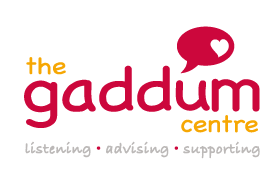 Job DescriptionJob Title: Finance AssistantResponsible to: Finance ManagerAccountable to: Chief Executive Reporting to: Finance Manager Salary: NJC SCP 4-5 £18,070 – £22,658 Working hours: 35 hours (flexible working to suit needs of the role)Location: Gaddum House Job Summary To provide financial administrative support for the Gaddum Centre Finance Function and to the Chief Executive, Finance Manager, Senior Management Team & Budget Holders. Job PurposeThe post of Finance Assistant will support the Finance Manger & SMT of Gaddum Centre in financial administration and control. The role will:-Provide the Purchase & Sales ledger function ensuring support of the operations of the Charity. Oversee the payment and recording of Nominal transactions in line with company procedures. Provide a professional and comprehensive response to accounting queries.Use accounting Software – Sage Line 50Main Duties and Responsibilities Financial Accounting & ControlGeneralTo input and record accounting transactions to ensure they are in line with the charity’s financial policiesTo provide a professional and comprehensive service in dealing with finance queries raised by suppliers, customers and colleaguesTo provide the first point of contact for purchase order queriesTo assess and identify improvements in the current accounting system and procedures.To input, check and issue expenses for company employeesTo work to quarter and year end deadlinesTo prioritise daily workloadCash Management & BankTo oversee the safe-guarding of cash balances held on premisesTo oversee the distribution of petty cash to employees To oversee the safe-keeping and distribution of company chequesTo record and bank cash and cheque incomeResponsibility for collection of funds from the bankTo ensure the bank reconciliation is performed on a regular basis and all payment information updatedPurchase ledgerTo ensure that all goods and services invoiced have been ordered, charged in accordance with the order and been received by the companyTo record all purchase ledger transactions on SageTo manage and raise BACS and other creditor payments ensuring that all creditors are paid in accordance with the charity’s policyTo reconcile the control account and ensure that the ledger is available to be closed in line with the accounting timetableSales LedgerTo ensure that all invoices are processed in line with requestsTo manage the Credit Control function, ensuring that all debts are received in line with the charity’s policyTo reconcile the control account and ensure that the ledger is closed in line with the accounting timetableNominal LedgerTo operate a process, which ensures that all Nominal payments and receipts are recorded in a timely manner.Management AccountsTo support the Finance Manager by producing timely Debtor and Creditor reports for inclusion in the quarterly Management Accounts packTo produce reconciliations in relation to Bank and Petty cash transactions. To ensure quarterly Journals are completed in accordance with the quarter end deadlines.Other duties and responsibilitiesTo meet regularly with Finance Manager for supervisionTo undertake additional duties within competence of post holder as required by Chief ExecutiveFlexible approach to working patterns to suit the needs of the role as required.Promote the work of Gaddum Centre and safeguard its good name and reputation at every opportunity.To adhere to Gaddum Centre Policies and Procedures.To maintain privacy and confidentiality in line with Gaddum Centre’s policies and procedures.The details contained in this job description, particularly the principal accountabilities, reflect the content of the job at the date the job description was prepared. It should be remembered, however, that it is inevitable that, over time, the nature of individual jobs will change; existing duties may be lost and other duties may be gained, without changing the general character of the duties, or the level of responsibility entailed.  Consequently, this job description may be revised from time to time. All staff are expected to work within all Gaddum Centre policies and procedures.